DECLARAÇÃO DE RESPONSABILIDADE            Os autores abaixo assinados do manuscrito intitulado “Physical capacity in community-dwelling elderly with and without acute low back pain. BACE Study” declaram que participaram ativamente do planejamento, coleta dos dados e escrita do artigo. Além disso, declaram que o estudo não foi previamente publicado e nem está sendo analisado por outra revista.Nayza Maciel de Britto Rosa: 1. Concepção e projeto ou análise e interpretação dos dados; 2. Coleta de dados; 3. Redação do artigo ou revisão crítica relevante do conteúdo intelectual; 4. Aprovação final da versão a ser publicadaDaniele Sirineu Pereira: 1. Concepção e projeto ou análise e interpretação dos dados; 3. Redação do artigo ou revisão crítica relevante do conteúdo intelectualBárbara Zille de Queiroz: 1. Concepção e projeto ou análise e interpretação dos dados; 2. Coleta de dadosRenata Antunes Lopes: 1. Concepção e projeto ou análise e interpretação dos dados; 2. Coleta de dadosNatalia Reynaldo Sampaio: 1. Concepção e projeto ou análise e interpretação dos dados; 2. Coleta de dadosTaisa Moreira Zenha: 1. Concepção e projeto ou análise e interpretação dos dados; 2. Coleta de dadosLeani Souza Máximo Pereira: 1. Concepção e projeto ou análise e interpretação dos dados; 3. Redação do artigo ou revisão crítica relevante do conteúdo intelectual; 4. Aprovação final da versão a ser publicadaBelo Horizonte, Minas Gerais, 05 de novembro de 2015.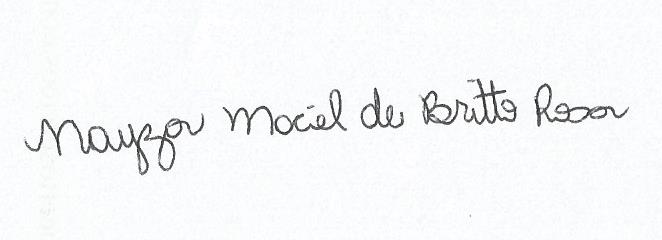 __________________________________Nayza Maciel de Britto Rosa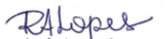 __________________________________Renata Antunes Lopes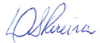 __________________________________Daniele Sirineu Pereira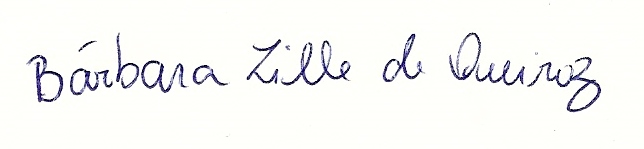 __________________________________Bárbara Zille de Queiroz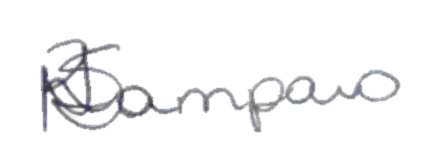 __________________________________Natalia Reynaldo Sampaio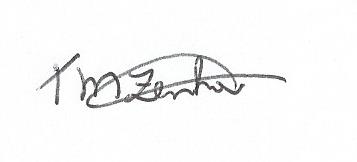 __________________________________Taisa Moreira Zenha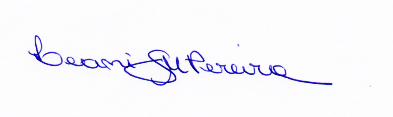 __________________________________Leani Souza Máximo Pereira